Проект
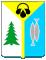 Администрация города Нижневартовска
Ханты-Мансийский автономный округ-ЮграПОСТАНОВЛЕНИЕО  внесении изменений в постановление администрации города от 11.01.2016 №2 "О программах города Нижневартовска"             В соответствии с Федеральным законом от 30.03.2016 № 71-ФЗ "О приостановлении действия абзаца четвертого пункта 2 статьи 179 Бюджетного кодекса Российской Федерации" внести изменения в постановление администрации города от 11.01.2016 № 2 "О программах города Нижневартовска":Дополнить пунктом 2.1. следующего содержания:"2.1. Приостановить до 1 января 2017 года действие пункта 5.1 раздела V приложения 2.".В приложении 2: - пункт 5.1. раздела V изложить в следующей редакции:"Муниципальные программы подлежат приведению в соответствие с решением Думы города о бюджете города не позднее трех месяцев со дня вступления его в силу.";- пункт 5.2. раздела V дополнить абзацем следующего содержания:"В случае, когда основанием для внесения изменений в действующие муниципальные программы являются нормативные правовые акты Российской Федерации и Ханты-Мансийского автономного округа - Югры, ответственный исполнитель вправе внести изменения в действующие муниципальные программы без соблюдения абзаца 1 пункта 5.2 Порядка.".- пункт 7.8. раздела VII изложить в следующей редакции:"По муниципальной программе, срок реализации которой истек, ответственный исполнитель подготавливает и не позднее 1 апреля года, следующего за окончанием срока действия муниципальной программы, представляет главе администрации города и в Думу города итоговую информацию о результатах оценки эффективности реализации  муниципальной программы за весь период ее реализации в порядке, установленным приложением 3 к постановлению".3. Управлению по информационной политике администрации города (С.В.Селиванова) обеспечить официальное опубликование постановления.4. Постановление вступает в силу после его официального опубликования.Исполняющий обязанности главы администрации города                                                   С.А. Левкин